АДМИНИСТРАЦИЯ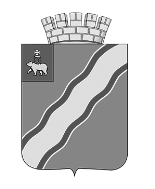 ГОРОДА КРАСНОКАМСКАПОСТАНОВЛЕНИЕ11.04.2019                                                                                                          № 296-п                                                              О проведении санитарной очисткии благоустройства территорииКраснокамского городского округаНа основании Федерального закона от 06 октября . № 131-ФЗ «Об общих принципах организации местного самоуправления в Российской Федерации», Правил благоустройства и содержания территории Краснокамского городского поселения, утвержденных решением Думы Краснокамского городского поселения от 25 апреля 2012 г. (далее - Правила благоустройства), в целях улучшения санитарного состояния территории Краснокамского городского округа администрация города Краснокамска, ПОСТАНОВЛЯЕТ:1. Провести с 12 апреля 2019 года по 31 мая 2019 года на территории Краснокамского городского округа месячник санитарной очистки и благоустройства.2. В срок до 26 апреля 2019 года: 2.1 Руководителям предприятий, учреждений и организаций всех форм собственности, а также общественным организациям (объединениям) в соответствии с Правилами благоустройства организовать и произвести работы по благоустройству и санитарной очистке закреплённых территорий, а именно:- санитарную уборку территории;- подрезку кустарника и приствольную вырезку поросли деревьев;- благоустройство твердых покрытий;- ремонт и покраску ограждений, урн, скамеек;- обновление вывесок, рекламных щитов и объявлений, графиков режима работы.2.2 Руководителям управляющих компаний, ТСЖ, ЖСК и ТСН:- провести уборку придомовых, прилегающих и внутриквартальных территорий;- обеспечить приствольную вырезку поросли деревьев, подстрижку кустарников и уборку газонов на придомовых и прилегающих территориях;- организациям ответственным за содержание контейнерных площадок и мест расположения контейнеров и бункеров-накопителей привести в соответствие с требованиями Правил благоустройства, контейнерные площадки для сбора ТКО;- совместно с председателями СТОС микрорайонов организовать работу по привлечению жителей на проведение работ по благоустройству и санитарной уборке дворовых, прилегающих и общегородских территорий.2.3 Руководителям муниципальных учреждений образования, здравоохранения, культуры и спорта:- организовать проведение работ по санитарной очистке отведенных и прилегающих территорий;-  выполнить подстрижку кустарников и приствольную вырезку поросли деревьев.2.4 Собственникам и арендаторам земельных участков рынков и мини-рынков привести в соответствие с требованиями нормативных документов закрепленную территорию и оборудование.2.5. Председателям гаражных, кладовочных и садоводческих кооперативов организовать санитарную очистку отведенных и прилегающих территорий с вывозом мусора на полигон ТБО.3. Начальнику управления благоустройства, дорожной и транспортной инфраструктуры Мухачевой О.А., начальникам территориальных управлений (Григору А.И., Жданову М.В., Иванову Ю.Н.) организовать мероприятия по санитарной очистке и благоустройству на территории Краснокамского городского округа.4. МКУ «Служба заказчика» (Н.И. Игнатенко) обеспечить:- организацию работ на объектах внешнего благоустройства и общегородских территориях;- вывоз мусора с общегородских территорий;- провести санитарную очистку отведенной и прилегающей территории кладбищ округа.5. Председателям уличных комитетов в микрорайонах индивидуальной застройки организовать жителей для работ:-  по уборке прилегающих территорий от мусора, дров, строительных материалов;-  по очистке и восстановлению дренажных канав на прилегающих территориях;-  по подстрижке кустарников на территории между ограждением усадьбы и дорогой.6. ООО «Буматика» (С.Ю.Чудинов) с 12 апреля по 31 мая обеспечить прием мусора на полигон ТКО г. Краснокамска.7. Начальникам территориальных управлений администрации города Краснокамска, начальникам отраслевых (функциональных) органов администрации города Краснокамска, главному врачу ГБУЗ ПК «Краснокамская городская больница» Самойлову К.П., руководителям предприятий, учреждений и организаций всех форм собственности, а также общественным организациям (объединениям) в срок до 7 июня 2019 года направить в отдел экологии и природопользования администрации города Краснокамска отчет о результатах проведенных субботников (количество участников субботников, объемы вывезенных ТБО, благоустройство).8. Отделу экологии и природопользования проводить обследование территории округа на предмет нормативного санитарного состояния.9. Постановление подлежит опубликованию в газете «Краснокамская  звезда» и размещению на официальном сайте Краснокамского городского округа http://krasnokamsk.ru.10. Контроль за исполнением постановления возложить на заместителя главы города Краснокамска по развитию инфраструктуры и благоустройства Ренева С.А.Глава города Краснокамска -глава администрациигорода Краснокамска                                                    			       И.Я.БыкаризИ.Е. Каменских4-77-26